Tote bag/Small child backpackLunchbox (Daily)Extra set of clothes (Please Label All Items with Child’s Name)1 Pack of Page Protectors4 Packages of Baby Wipes2 Boxes of Tissues4 Pkgs. 5 oz. Cups1 Box Washable Markers (Primary Colors)1 Box Fine Lined Washable Markers15 Glue Sticks (White)1 plastic folder with pockets1 package Dry erase markers (fine point)Hard pencil box(Girls) 1 Play-Doh Package of 4(Boys) White Index Cards (Sight Words) (Boys) 1 Box Gallon Ziploc Bags(Girls) 1 Box Snack Ziploc Bags1 Package Watercolors1 Family Photo2 Photos of Child (Wallet Size)1 White Binder (1 inch) – New students Only1 Container Lysol Wipes Nap Mat (Full Day Students Only) – Label with nameCrib Sheet for Nap Mat (Full Day Students Only)-Label with nameBlanket for Nap Time (Full Day Students Only)- Label with name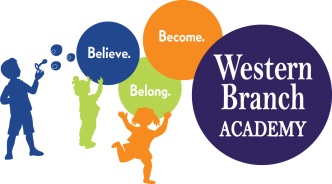 WBA 2018-2019PK 4 School Supply ListTeachers may request additional items at a later date